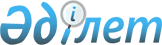 Сырым аудандық мәслихатының 2011 жылғы 23 желтоқсандағы № 33-1 "2012-2014 жылдарға арналған аудандық бюджет туралы" шешіміне өзгерістер енгізу туралы"
					
			Күшін жойған
			
			
		
					Батыс Қазақстан облысы Сырым аудандық мәслихатының 2012 жылғы 12 қазандағы № 6-2 шешімі. Батыс Қазақстан облысы Әділет департаментінде 2012 жылғы 31 қазанда № 3102 тіркелді. Күші жойылды - Батыс Қазақстан облысы Сырым аудандық мәслихатының 2013 жылғы 28 маусымдағы № 12-11      Ескерту. Күші жойылды - Батыс Қазақстан облысы Сырым аудандық мәслихатының 28.06.2013 № 12-11      Қазақстан Республикасының 2008 жылғы 4 желтоқсандағы Бюджет кодексіне, Қазақстан Республикасының 2001 жылғы 23 қантардағы "Қазақстан Республикасындағы жергілікті мемлекеттік басқару және өзін-өзі басқару туралы" Заңына сәйкес, Сырым аудандық мәслихаты ШЕШІМ ЕТТІ:



      1. Сырым аудандық мәслихатының "2012-2014 жылдарға арналған аудандық бюджет туралы" 2011 жылғы 23 желтоқсандағы № 33-1 шешіміне (Нормативтік құқықтық актілерді мемлекеттік тіркеу тізілімінде № 7-10-110 тіркелген, 2012 жылғы 20 қаңтардағы, 2012 жылғы 27 каңтардағы, 2012 жылғы 9 ақпандағы, 2012 жылғы 16 ақпандағы, 2012 жылғы 23 ақпандағы, 2012 жылғы 10 мамырдағы, 2012 жылғы 17 мамырдағы, 2012 жылғы 24 мамырдағы, 16 тамыздағы, 23 тамыздағы, 30 тамыздағы "Сырым елі" газетінің № 4, № 5, № 7, № 8, № 9, № 20, № 21, № 22, № 34, № 35, № 36, жарияланған) келесі өзгерістер енгізілсін.

      1) аталған шешімнің 1, 5 қосымшалары осы шешімнің 1, 2 қосымшаларына сәйкес жаңа редакцияда жазылсын.



      2. Осы шешім 2012 жылдың 1 қаңтарынан бастап қолданысқа енгізіледі.      Сырым аудандық мәслихаты

      сессиясының төрағасы             М. Оңғарбеков

      Сырым аудандық

      мәслихат хатшысының

      міндетін уақытша атқарушы        А. Дүйсенгалиев

Сырым аудандық мәслихаттың

2012 жылғы 12 қазандағы

№ 6-2 шешімінің 1 қосымшасыСырым аудандық мәслихаттың

2011 жылғы 23 желтоқсандағы

№ 33-1 шешімінің 1 қосымшасы 2012 жылға арналған аудандық бюджет

Сырым аудандық мәслихаттың

2012 жылғы 12 қазандағы

№ 6-2 шешімінің 1 қосымшасыСырым аудандық мәслихаттың

2011 жылғы 23 желтоқсандағы

№ 33-1 шешіміне 5 қосымша 2012-2014 жылға арналған аудандық бюджеттен

қаржыландырылатын ауылдық (селолық)

округ әкімі аппаратының бағдарламалары
					© 2012. Қазақстан Республикасы Әділет министрлігінің «Қазақстан Республикасының Заңнама және құқықтық ақпарат институты» ШЖҚ РМК
				СанатыСанатыСанатыСанатыСанатыСомасыСыныбыСыныбыСыныбыСыныбыСомасыІшкі сыныбыІшкі сыныбыІшкі сыныбыСомасыЕрекшелігіЕрекшелігіСомасыАТАУЫСомасы123456ІІ. Кірістер23949201000Салықтық түсiмдер223609101Табыс салығы10204202Жеке табыс салығы10204203Әлеуметтiк салық9542301Әлеуметтiк салық9542304Меншiкке салынатын салықтар2120701Мүлiкке салынатын салықтар1086003Жер салығы150104Көлiк құралдарына салынатын салық674605Бірыңғай жер салығы210005Тауарларға, жұмыстарға және қызметтерге салынатын iшкi салықтар382002Акциздер159603Табиғи және басқа да ресурстарды пайдаланғаны үшiн түсетiн түсiмдер39004Кәсiпкерлiк және кәсiби қызметтi жүргiзгенi үшiн алынатын алымдар183407Басқа да салықтар001Басқа да салықтар08Заңдық мәнді іс-әрекеттерді жасағаны және (немесе) оған уәкілеттігі бар мемлекеттік органдар немесе лауазымды адамдар құжаттар бергені үшін алынатын міндетті төлемдер111701Мемлекеттік баж11172Салықтық емес түсiмдер237701Мемлекет меншiгінен түсетін түсiмдер158005Мемлекет меншігіндегі мүлікті жалға беруден түсетін кірістер158002Мемлекеттік бюджеттен қаржыландырылатын мемлекеттік мекемелердің тауарларды (жұмыстарды, қызметтерді) өткізуінен түсетін түсімдер001Мемлекеттік бюджеттен қаржыландырылатын мемлекеттік мекемелердің тауарларды (жұмыстарды, қызметтерді) өткізуінен түсетін түсімдер006Баска да салықтық емес түсімдер79701Баска да салықтық емес түсімдер79703Негізгі капиталды сатудан түсетін түсім100003Жердi және материалдық емес активтердi сату100001Жерді сату100004Трансферттердің түсімдері216793402Мемлекеттiк басқарудың жоғары тұрған органдарынан түсетiн трансферттер2167934Облыстық бюджеттен түсетiн трансферттер2167934Функционалдық топФункционалдық топФункционалдық топФункционалдық топФункционалдық топКiшi функцияКiшi функцияКiшi функцияКiшi функцияБюджеттік бағдарлама әкімшісіБюджеттік бағдарлама әкімшісіБюджеттік бағдарлама әкімшісіБағдарламаБағдарламаАтауыІІII. Шығындар239427701Жалпы сипаттағы мемлекеттiк қызметтер21204601Мемлекеттiк басқарудың жалпы функцияларын орындайтын өкiлдi, атқарушы және басқа органдар197622112Аудан мәслихатының аппараты12349001Аудан (облыстық маңызы бар қала) мәслихатының қызметін қамтамасыз ету жөніндегі қызметтер12349122Аудан әкiмінің аппараты52161001Аудан (облыстық маңызы бар қала) әкімінің қызметін қамтамасыз ету жөніндегі қызметтер46971003Мемлекеттік органның күрделі шығыстары5190123Қаладағы аудан, аудандық маңызы бар қала, кент, ауыл (село), ауылдық (селолық) округ әкімі аппаратының жұмыс істеуі133112001Қаладағы аудан, аудандық маңызы бар қаланың, кент, ауыл (село), ауылдық (селолық) округ әкімінің қызметін қамтамасыз ету жөніндегі қызметтер119612022Мемлекеттік органның күрделі шығыстары135009Жалпы сипаттағы өзге де мемлекеттiк қызметтер14424459Ауданның (облыстық маңызы бар қаланың) экономика және қаржы бөлімі14424001Экономикалық саясатты, қалыптастыру мен дамыту, мемлекеттік жоспарлау ауданның (облыстық маңызы бар қаланың) бюджеттік атқару және коммуналдық меншігін басқару саласындағы мемлекеттік саясатты іске асыру жөніндегі қызметтер1442402Қорғаныс174101Әскери мұқтаждар1741122Аудан әкiмінің аппараты1741005Жалпыға бірдей әскери міндетті атқару шеңберіндегі іс-шаралар174104Бiлiм беру148495601Мектепке дейiнгi тәрбие және оқыту54911464Ауданның (облыстық манызы бар қаланың) білім беру бөлімі54911009Мектепке дейінгі тәрбие ұйымдарының қызметін қамтамасыз ету54454021Республикалық бюджеттен берілетін нысаналы трансферттер есебінен мектепке дейінгі ұйымдардың тәрбиешілеріне біліктілік санаты үшін қосымша ақының мөлшерін ұлғайту45702Жалпы бастауыш, жалпы негізгі, жалпы орта бiлiм беру1394848464Ауданның (облыстық маңызы бар қаланың) білім беру бөлімі1394848003Жалпы бiлiм беру1312290006Балалар мен жеткіншектерге қосымша білім беру59742063Республикалық бюджеттен берілетін нысаналы трансферттер есебінен "Назарбаев зияткерлік мектептері" ДБҰ-ның оқу бағдарламалары бойынша біліктілікті арттырудан өткен мұғалімдерге еңбекақыны арттыру994064Республикалық бюджеттен берілетін трансферттер есебінен мектеп мұғалімдеріне біліктілік санаты үшін қосымша ақының мөлшерін ұлғайту2182209Бiлiм беру саласындағы өзге де қызметтер35197464Ауданның (облыстық маңызы бар қаланың) білім беру бөлімі35197001Жергілікті деңгейде білім беру саласындағы мемлекеттік саясатты іске асыру жөніндегі қызметтер9308005Ауданның (облыстық маңызы бар қаланың) мемлекеттік білім беру мекемелер үшін оқулықтар мен оқу-әдiстемелiк кешендерді сатып алу және жеткізу13398007Аудандық (қалалық) ауқымдағы мектеп олимпиадаларын және мектептен тыс іс-шараларды өткiзу296015Жетім баланы (жетім балаларды) және ата-аналарының қамқорынсыз қалған баланы (балаларды) күтіп-ұстауға асыраушыларына ай сайынғы ақшалай қаражат төлемдері9295020Республикалық бюджеттен берілетін трансферттер есебінен үйде оқытылатын мүгедек балаларды жабдықпен, бағдарламалық қамтыммен қамтамасыз ету 290005Денсаулық сақтау40709Денсаулық сақтау саласындағы өзге де қызметтер407123Қаладағы аудан, аудандық маңызы бар қала, кент, ауыл (село), ауылдық (селолық) округ әкімі аппаратының жұмыс істеуі407002Ерекше жағдайларда сырқатты ауыр адамдарды дәрігерлік көмек көрсететін ең жақын денсаулық сақтау ұйымына жеткізуді ұйымдастыру40706Әлеуметтiк көмек және әлеуметтiк қамсыздандыру20441002Әлеуметтiк қамсыздандыру180931451Ауданның (облыстық маңызы бар қаланың) жұмыспен қамту және әлеуметтік бағдарламалар бөлімі180931002Еңбекпен қамту бағдарламасы87152005Мемлекеттiк атаулы әлеуметтік көмек10047006Тұрғын үй көмегі3219007Жергiлiктi өкілетті органдардың шешімі бойынша азаматтардың жекелеген топтарына әлеуметтік төлемдер8983010Үйден тәрбиеленіп оқытылатын мүгедек балаларды материалдық қамтамасыз ету944014Мұқтаж азаматтарға үйде әлеуметтік көмек көрсету2213501618 жасқа дейінгі балаларға мемлекеттік жәрдемақылар 31951017Мүгедектерді оңалту жеке бағдарламасына сәйкес, мұқтаж мүгедектерді міндетті гигиеналық құралдармен қамтамасыз етуге, және ымдау тілі мамандарының, жеке көмекшілердің қызмет көрсету8500023Жұмыспен қамту орталықтарының қызметін қамтамасыз ету8000Әлеуметтiк көмек және әлеуметтiк қамтамасыз ету салаларындағы өзге де қызметтер23479451Ауданның (облыстық маңызы бар қаланың) жұмыспен қамту және әлеуметтік бағдарламалар бөлімі23479001Жергілікті деңгейде халық үшін әлеуметтік бағдарламаларды жұмыспен қамтуды қамтамасыз етуді іске асыру саласындағы мемлекеттік саясатты іске асыру жөніндегі қызметтер 20230021Мемлекеттік органның күрделі шығыстары1850011Жәрдемақыларды және басқа да әлеуметтік төлемдерді есептеу, төлеу мен жеткізу бойынша қызметтерге ақы төлеу139907Тұрғын үй-коммуналдық шаруашылық17264801Тұрғын үй шаруашылығы65131123Қаладағы аудан, аудандық маңызы бар қала, кент, ауыл (село), ауылдық (селолық) округ әкімі аппаратының жұмыс істеуі1437007Аудандық маңызы бар қаланың, кенттің, ауылдың (селоның), ауылдық (селолық) округтің мемлекеттік тұрғын үй қорының сақталуын ұйымдастыру1437458Ауданның (облыстық маңызы бар қаланың) тұрғын үй-коммуналдық шаруашылығы, жолаушылар көлігі және автомобиль жолдары бөлімі24942004Азаматтардың жекелеген санаттарын тұрғын үймен қамтамасыз ету24942466Ауданның (облыстық маңызы бар қаланың) сәулет, қала құрылысы және құрылыс бөлімі38752003Мемлекеттік коммуналдық тұрғын үй қорының тұрғын үйін жобалау, салу және (немесе) сатып алу23700004Инженерлік коммуникациялық инфрақұрылымды жобалау, дамыту, жайластыру және (немесе) сатып алу1505202Коммуналдық шаруашылық66366458Ауданның (облыстық маңызы бар қаланың) тұрғын үй-коммуналдық шаруашылығы, жолаушылар көлігі және автомобиль жолдары бөлімі9640027Ауданның (облыстық маңызы бар қаланың) коммуналдық меншігіндегі газ жүйелерін қолдануды ұйымдастыру9640028Коммуналдық шаруашылығын дамыту466Ауданның сәулет, қала құрылысы және құрылыс бөлімі37876005Коммуналдық шаруашылық объектілерін дамыту0006Сумен жабдықтау жүйесін дамыту37876123Қаладағы аудан, аудандық маңызы бар қала, кент, ауыл (село), ауылдық (селолық) округ әкімі аппаратының жұмыс істеуі0014Елді-мекендерді сумен жабдықтауды ұйымдастыру0458Ауданның (облыстық маңызы бар қаланың) тұрғын үй-коммуналдық шаруашылығы, жолаушылар көлігі және автомобиль жолдары бөлімі18850012Сумен жабдықтау және су бұру жүйесінің жұмыс істеуі1885003Елдi-мекендердi көркейту41151123Қаладағы аудан, аудандық маңызы бар қала, кент, ауыл( село), ауылдық (селолық) округ әкімі аппаратының жұмыс істеуі22072008Елді-мекендерде көшелерді жарықтандыру10847009Елдi-мекендерде санитариясын қамтамасыз ету1000010Жерлеу орындарын күтіп ұстау және туысы жоқ адамдарды жерлеу0011Елді-мекендердi абаттандыру мен көгалдандыру10225458Ауданның (облыстық маңызы бар қаланың) тұрғын үй-коммуналдық шаруашылығы, жолаушылар көлігі және автомобиль жолдары бөлімі19079015Елді-мекендерде көшелерді жарықтандыру7000016Елдi-мекендерде санитариясын қамтамасыз ету5407018Елдi-мекендердi абаттандыру және көгалдандыру667208Мәдениет, спорт, туризм және ақпараттық кеңістiк22805201Мәдениет саласындағы қызмет120431457Ауданның (облыстық маңызы бар қаланың) мәдениет, тілдерді дамыту, дене шынықтыру және спорт бөлімі120431003Мәдени-демалыс жұмысын қолдау12043102Спорт21453457Ауданның (облыстық маңызы бар қаланың) мәдениет, тілдерді дамыту, дене шынықтыру және спорт бөлімі11843008Ұлттық және бұқаралық спорт түрлерін дамыту1050009Аудандық (облыстық маңызы бар қалалық) деңгейде спорттық жарыстар өткiзу9230010Әртүрлi спорт түрлерi бойынша аудан (облыстық маңызы бар қала) құрама командаларының мүшелерiн дайындау және олардың облыстық спорт жарыстарына қатысуы1563466Ауданның сәулет, қала құрылысы және құрылыс бөлімі9610008Cпорт және туризм объектілерін дамыту961003Ақпараттық кеңiстiк64248457Ауданның (облыстық маңызы бар қаланың) мәдениет, тілдерді дамыту, дене шынықтыру және спорт бөлімі55565006Аудандық (қалалық) кітапханалардың жұмыс істеуі55565456Ауданның (облыстық маңызы бар қаланың) ішкі саясат бөлімі8683002Газеттер мен журналдар арқылы мемлекеттік ақпараттық саясат жүргізу868309Мәдениет,спорт,туризм және ақпараттық кеңістікті ұйымдастыру жөніндегі өзге де қызметтер21920457Ауданның (облыстық маңызы бар қаланың) мәдениет, тілдерді дамыту, дене шынықтыру және спорт бөлімі9239001Жергілікті деңгей мәдениет, тілдерді дамыту, дене шынықтыру және спорт саласындағы мемлекеттік саясатты іске асыру жөніндегі қызметтер9239456Ауданның (облыстық маңызы бар қаланың) ішкі саясат бөлімі12681001Жергілікті деңгейде ақпарат, мемлекеттілікті нығайту және азаматтардың әлеуметтік сенімділігін қалыптастыру саласында мемлекеттік саясатты іске асыру жөніндегі қызметтер7431006Мемлекеттік органның күрделі шығыстары250003Жастар саясаты өңірлік бағдарламаларды іске асыру500010Ауыл, су, орман, балық шаруашылығы, ерекше қорғалатын табиғи аумақтар, қоршаған ортаны және жануарлар дүниесін қорғау, жер қатынастары398341Ауыл шаруашылығы11532459Ауданның (облыстық маңызы бар қаланың) экономика және қаржы бөлімі6234099Мамандарды әлеуметтік қолдау жөніндегі шараларды іске асыру6234475Ауданның (облыстық маңызы бар қаланың) кәсіпкерлік, ауыл шаруашылығы және ветеринария бөлімі5298005Мал көмінділерінің (биотермиялық шұңқырлардың) жұмыс істеуін қамтамасыз ету1550006Ауыру жануарларды санитарлық союды ұйымдастыру1248007Қаңғыбас иттер мен мысықтарды аулауды және жоюды ұйымдастыру1500012Ауыл шаруашылығы жануарларын бірдейлендіру жөніндегі іс-шараларды жүргізу10006Жер қатынастары6661463Ауданның (облыстық маңызы бар қаланың) жер қатынастары бөлімі6661001Аудан (облыстық маңызы бар қала) аумағында жер қатынастарын реттеу саласындағы мемлекеттік саясатты іске асыру жөніндегі қызметтер66619Ауыл, су, орман, балық шаруашылығы және қоршаған ортаны қорғау мен жер қатынастары саласындағы өзге де қызметтер21641475Ауданның (облыстық маңызы бар қаланың) кәсіпкерлік, ауыл шаруашылығы және ветеринария бөлімі21641013Эпизоотияға қарсы іс-шаралар жүргізу2164111Өнеркәсіп, сәулет, қала құрылысы және құрылыс қызметі978602Сәулет, қала құрылысы және құрылыс қызметі9786466Ауданның (облыстық маңызы бар қаланың) сәулет, қала құрылысы және құрылыс бөлімі9786001Құрылыс, облыс қалаларының, аудандарының және елді-мекендерінің сәулеттік бейнесін жақсарту саласындағы мемлекеттік саясатты іске асыру және ауданның (облыстық маңызы бар қаланың) аумағын оңтайла және тиімді қала құрылыстық игеруді қамтамасыз ету жөніндегі978613Басқалар3095709Басқалар30957459Ауданның (облыстық маңызы бар қаланың) экономика және қаржы бөлімі4535012Ауданның (облыстық маңызы бар қаланың) жергілікті атқарушы органының резерві4535458Ауданның (облыстық маңызы бар қаланың) тұрғын үй-коммуналдық шаруашылығы, жолаушылар көлігі және автомобиль жолдары бөлімі11670001Жергілікті деңгейде тұрғын үй-коммуналдық шаруашылығы, жолаушылар көлігі және автомобиль жолдары саласындағы мемлекеттік саясатты іске асыру жөніндегі қызметтер8736013Мемлекеттік органның күрделі шығыстары150040Республикалық бюджеттен нысаналы трансферттер ретінде "Өңірлерді дамыту" бағдарламасы шеңберінде өңірлердің экономикалық дамуына жәрдемдесу жөніндегі шараларды іске асыруда ауылдық (селолық) округтарды жайластыру мәселелерін шешу үшін іс-шараларды іске асыру2784475Ауданның (облыстық маңызы бар қаланың) кәсіпкерлік, ауыл шаруашылығы және ветеринария бөлімі14752001Жергілікті деңгейде кәсіпкерлік, өнеркәсіп, ауыл шаруашылығы және ветеринарии саласындағы мемлекеттік саясатты іске асыру жөніндегі қызметтер11502003Мемлекеттік органның күрделі шығыстары325014Борышқа қызмет көрсету21Борышқа қызмет көрсету2459Ауданның (облыстық маңызы бар қаланың) экономика және қаржы бөлімі2021Жергілікті атқарушы органдардың облыстық бюджеттен қарыздар бойынша сыйақылар мен өзге де төлемдерді төлеу бойынша борышына қызмет көрсету215Трансферттер94381Ресми трансферттер9438459Ауданның (облыстық маңызы бар қаланың) экономика және қаржы бөлімі9438006Нысаналы пайдаланылмаған (толық пайдаланылмаған) трансферттерді қайтару4397024Мемлекеттік органдардың функцияларын мемлекеттік басқарудың төмен тұрған деңгейлерінен жоғарғы деңгейлерге беруге байланысты жоғары тұрған бюджеттерге берілетін ағымдағы нысаналы трансферттер5041III. Таза бюджеттік кредиттеу27539Бюджеттік кредиттер57009101459Ауданның (облыстық маңызы бар қаланың) экономика және қаржы бөлімі57009018Ауылдық елді-мекендердің әлеуметтік саласының мамандарын әлеуметтік қолдау шараларын іске асыру үшін бюджеттік кредиттер57009СанатыСанатыСанатыСанатыСанатыСыныбыСыныбыСыныбыСыныбыІшкі сыныбыІшкі сыныбыІшкі сыныбыАтауы5Бюджеттік несиелерді өтеу2947001Бюджеттік кредиттерді өтеу294701Мемлекеттік бюджеттен берілген бюджеттік несиелерді өтеу29470IV. Қаржы активтермен жасалатын операциялар бойынша сальдо6500Функционалдық топФункционалдық топФункционалдық топФункционалдық топФункционалдық топКiшi функцияКiшi функцияКiшi функцияКiшi функцияБюджеттік бағдарлама әкімшісіБюджеттік бағдарлама әкімшісіБюджеттік бағдарлама әкімшісіБағдарламаБағдарламаАтауыҚаржы активтерін сатып алу650013Басқалар65009Басқалар6500459Ауданның (облыстық маңызы бар қаланың) экономика және қаржы бөлімі6500014Заңды тұлғалардың жарғылық капиталын қалыптастыру немесе ұлғайту6500СанатыСанатыСанатыСанатыСанатыСыныбыСыныбыСыныбыСыныбыІшкі сыныбыІшкі сыныбыІшкі сыныбыАтауы06Мемлекеттің қаржы активтерін сатудан түсетін түсімдер001Мемлекеттің қаржы активтерін сатудан түсетін түсімдер01Қаржы активтерін ел ішінде сатудан түсетін түсімдер0V. БЮДЖЕТ ТАПШЫЛЫҒЫ (ПРОФИЦИТІ)-33396VI. БЮДЖЕТ ТАПШЫЛЫҒЫН ҚАРЖЫЛАНДЫРУ (ПРОФИЦИТІН ПАЙДАЛАНУ)333967000Қарыздар түсімі436867120Қарыз алу келісім-шарттары436867123Ауданның (облыстық маңызы бар қаланың) жергілікті атқарушы органы алатын қарыздар4368616Қарыздарды өтеу470881Қарыздарды өтеу47088459Ауданның (облыстық маңызы бар қаланың) экономика және қаржы бөлімі47088009Жергілікті атқарушы органдардың борышын өтеу47088022Жергілікті бюджеттен бөлінген пайдаланылмаған бюджеттік кредиттерді қайтару008Бюджет қаражаттарының пайдаланылатын қалдықтары367981Бюджет қаражаты қалдықтары367981Бюджет қаражатының бос қалдықтары3679800Бюджет қаражатының бос қалдықтары36798Функционалдық топФункционалдық топФункционалдық топФункционалдық топФункционалдық топСомасыКiшi функцияКiшi функцияКiшi функцияКiшi функцияСомасыБюджеттік бағдарлама әкімшісіБюджеттік бағдарлама әкімшісіБюджеттік бағдарлама әкімшісіСомасыБағдарламаБағдарламаСомасыАтауыСомасыII. Шығындар1Жалпы сипаттағы мемлекеттiк қызметтер 1331121Мемлекеттiк басқарудың жалпы функцияларын орындайтын өкiлдi, атқарушы және басқа органдар133112123Қаладағы аудан, аудандық маңызы бар қала, кент, ауыл (село), ауылдық (селолық) округ әкімі аппаратының жұмыс істеуі1331121Қаладағы аудан,аудандық маңызы бар қала, кент, ауыл (село), ауылдық (селолық) округтің әкімі аппаратының қызметін қамтамасыз ету119612соның ішінде:Аралтөбе7975Алғабас8620Бұлан8171Бұлдырты10002Жетіколь10268Жосалы8420Жымпиты21881Елтай8520Қособа8555Сарой8243Талдыбұлак8373Шолақ анқаты1058422Мемлекеттік органның күрделі шығыстары13500Жымпиты135005Денсаулық сақтау4079Денсаулық сақтау саласындағы өзге де қызметтер407123Қаладағы аудан, аудандық маңызы бар қала, кент, ауыл (село), ауылдық (селолық) округ әкімі аппаратының жұмыс істеуі4072Ерекше жағдайларда сырқатты адамдарды дәрігерлік көмек көрсететін ең жақын денсаулық сақтау ұйымына жеткізуді ұйымдастыру407соның ішінде:Аралтөбе 37Алғабас37Бұлан37Бұлдырты37Жетіколь37Жосалы37Елтай37Қособа37Сарой37Талдыбұлак37Шолақ анқаты377Тұрғын үй-коммуналдық шаруашылық220722Коммуналдық шаруашылық 0Елді-мекендерді сумен жабдықтауды ұйымдастыру 03Елдi-мекендердi көркейту22072123Қаладағы аудан, аудандық маңызы бар қала, кент, ауыл (село), ауылдық (селолық) округ әкімі аппаратының жұмыс істеуі220728Елді-мекендерде көшелерді жарықтандыру10847соның ішінде:Аралтөбе 105Алғабас110Бұлан200Бұлдырты400Жетіколь190Жосалы200Жымпиты9052Елтай160Қособа140Сарой120Талдыбұлак120Шолақ анқаты509Елдi-мекендерде санитариясын қамтамасыз ету1000Жымпиты100011Елді-мекендердi абаттандыру мен көгалдандыру10225Аралтөбе100Алғабас300Бұлан700Жетіколь300Жымпиты7645Елтай300Сарой280Талдыбұлак300Шолақ анқаты300